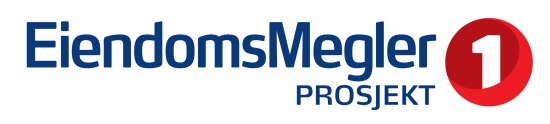 Undertegnede avgir under følgende bindende kjøpetilbud på nedenstående bolig/fritidsbolig i boligprosjektet Risørholmen i Risør kommune:Bolig nr.: __________   	med pris inkludert garasjeplass kr.: _____________________________ 	 Boligen skal benyttes som fast bosted   Boligen skal benyttes som fritidsboligI tillegg kjøpes båtplass med ønsket bredde __________ meter à kr. 90.000,- pr. breddemeter,minimum 3 meter.I tillegg kommer omkostninger i henhold til prisliste:Betalingsplan:Senest 3 uker etter akseptert kjøpetilbud betales 10 % av kjøpesummen. Restbeløp inkludert omkostninger betales senest 3 virkedager før overtagelse. Finansieringsplan:Forskuddsbeløp 10% gjøres opp som følger: Bankinnskudd							kr.______________________ Lån i egen bolig							kr.______________________Restinnbetaling og omkostninger gjøres opp som følger: Bankinnskudd							kr.______________________ Egenkapitaldel i egen bolig						kr.______________________Lån i:______________________________________________  Lånebeløp	kr.______________________Ref. ved lån (oppgi navn og telefonnummer):___________________________________________________Andre opplysninger:_______________________________________________________________________Undertegnede er innforstått med at ovennevnte kjøpetilbud er bindende frem til det er akseptert eller avslått av selger. Undertegnede har lest og er innforstått med komplett salgsinformasjon, herunder prospekt, tekniskbeskrivelse, salgsinformasjon, prisliste med kjøpsbetingelser m.m og godtar dette som bindende for seg ved budgivningen.  Selger står fritt til å akseptere eller forkaste ethvert kjøpetilbud uten nærmere begrunnelse. Kjøper 1:_________________________________________________Fnr. (11 siffer)___________________Kjøper 2:_________________________________________________Fnr. (11 siffer) ___________________Adresse:__________________________________________________Postnr/Sted:_____________________										Mobil:___________________________ E-mail:__________________________________________________Sted og dato:______________________________ 	_____________________________________                 _________________________________________Underskrift kjøper 1:				      Underskrift kjøper 2EiendomsMegler1 Oslo AS avd. prosjekt.  E-post: christian.foss@em1oav.noKJØPETILBUD   –   RISØRHOLMEN  TRINN 3